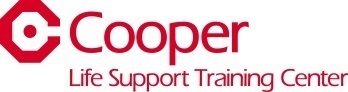 On-line Course Registration Instructions for ACLS, PALS, NRP, and BLS courses ONLYNon-EmployeesWebsite to register:  https://lifesupport.cooperhealth.edu/CooperLifeSupportEnter email addressClick “No, I am a new user”Click “Register”Create an accountRe-enter email addressEnter “new” passwordEnter “new” password again to confirmClick “create an account”Enter student information including email addressSelect “Non-Employee”Click “save and continue”       	Life Support Online Registration Screen Choose desired course from list of courses offered“Course registration deadline is 30 days before the course date.”Click on “choose scheduled class” and click “Terms” to agree to terms.Click “add selected course” at the bottom of the page.Enter home and/or cell number (required) on the next screenClick “request enrollment”Once enrollment is requested you will receive an email for payment processing information.  If you do not receive an email within 2 business days, please contact the Life Support Training Center at registrationlifesupport@cooperhealth.edu or (856) 342-2009.  Course registration is not confirmed until you have received                                                                                    the confirmation email with precourse information and payment has been processed.Please note:  To register again, once a username and password have been created, you will skip to step 5.If you have any questions, please email the Life Support Training Center at lifesupport@cooperhealth.edu or call 856-342-2009.